              УТВЕРЖДАЮПредседатель комитета по образованию города Барнаула                                                                                                                                                                                Н.В. Полосина                                                                                                                                                                    12.02.2019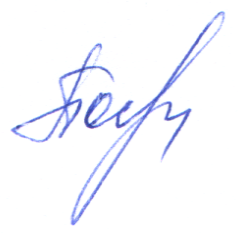 ПЛАНпо устранению недостатков, выявленных в ходе независимой оценки качества условий оказания услугмуниципального бюджетного дошкольного образовательного учреждения «Детский сад №12 «Здоровячок» общеразвивающего видаМБДОУ «Детский сад №12»на 2019 годНедостатки, выявленные в ходе независимой оценки качества условий оказания услуг организациейНаименование мероприятия по устранению недостатков, выявленных в ходе независимой оценки качества условий оказания услуг организациейПлановый срок реализации мероприятияПлановый срок реализации мероприятияОтветственныйисполнитель(с указанием фамилии, имени, отчества и должности)Ответственныйисполнитель(с указанием фамилии, имени, отчества и должности)Недостатки, выявленные в ходе независимой оценки качества условий оказания услуг организациейНаименование мероприятия по устранению недостатков, выявленных в ходе независимой оценки качества условий оказания услуг организациейПлановый срок реализации мероприятияПлановый срок реализации мероприятияОтветственныйисполнитель(с указанием фамилии, имени, отчества и должности)Ответственныйисполнитель(с указанием фамилии, имени, отчества и должности)I. Открытость и доступность информации об организацииI. Открытость и доступность информации об организацииI. Открытость и доступность информации об организацииI. Открытость и доступность информации об организацииI. Открытость и доступность информации об организацииI. Открытость и доступность информации об организации Не соответствие информации о деятельности МБДОУ размещенной на общедоступных информационных ресурсах, ее содержанию и порядку, установленным нормативными, правовыми актами.Привести информацию о деятельности образовательной организации, размещенной на сайте в соответствие с установленным нормативными правовыми актами МБДОУ.СентябрьСентябрьзаведующий Гредникова Е.А. заведующий Гредникова Е.А. Не обеспечено функционирование официального сайта образовательной организации в режиме «Версия для слабовидящих»Контроль за функционированием режима «Версия для слабовидящих»ЯнварьЯнварьЗаведующийГредникова Е.А.ЗаведующийГредникова Е.А.На сайте образовательной организации не обеспечена работа раздела официального сайта «Часто задаваемые вопросы».Обеспечить работу раздела официального сайта «Часто задаваемые вопросы». Обеспечить работу электронных сервисов на сайте образовательной организации (для подачи электронного обращения (жалобы, предложения), получения консультации по оказываемым услугам).МартМартГалина Е А Старший  воспитательГалина Е А Старший  воспитательОтсутствие на официальном сайте информации о дистанционных способах обратной связи и взаимодействия с получателями услуг и их функционирование.Онлайн-анкетирование родителей о качестве условий оказания услуг организацией (наличие анкеты для опроса граждан или гиперссылки на нее). Рассмотрение результатов анкетирования на административных совещанияхМайСентябрьЯнварьМайСентябрьЯнварьЗаведующийГредникова Е.А.ЗаведующийГредникова Е.А.На сайте образовательной организации не обеспечена техническая возможность выражения получателем услуг мнения о качестве условий оказания услуг организацией социальной сферы (наличие анкет для опроса граждан или гиперссылки на нее) На сайте образовательной организации обеспечить техническую возможность заполнения анкет родителями (законными представителями). Вести  обработку этих анкет. Февраль Февраль ЗаведующийГредникова Е.АЗаведующийГредникова Е.АII. Комфортность условий предоставления услугII. Комфортность условий предоставления услугII. Комфортность условий предоставления услугII. Комфортность условий предоставления услугII. Комфортность условий предоставления услугII. Комфортность условий предоставления услугIII. Доступность услуг для инвалидовIII. Доступность услуг для инвалидовIII. Доступность услуг для инвалидовIII. Доступность услуг для инвалидовIII. Доступность услуг для инвалидовIII. Доступность услуг для инвалидовIV. Доброжелательность, вежливость работников организацииIV. Доброжелательность, вежливость работников организацииIV. Доброжелательность, вежливость работников организацииIV. Доброжелательность, вежливость работников организацииIV. Доброжелательность, вежливость работников организацииIV. Доброжелательность, вежливость работников организацииНе достаточная доля получателей образовательных услуг, удовлетворенных доброжелательностью и вежливостью работников организации, обеспечивающих первичный контакт  и информирование получателя услуг  при непосредственном обращении в организацию Организация и проведение семинаров с работниками образовательной организации по вопросам соблюдения общих принципов профессиональной этики. 1.Семинар – практикум  «Совершенствование знаний педагогов о профессиональной этике - «Цветик - семи цветик»2.Семинар «Принципы профессиональной этики»3.Семинар «Кодекс профессиональной этики педагога»Организация и проведение семинаров с работниками образовательной организации по вопросам соблюдения общих принципов профессиональной этики. 1.Семинар – практикум  «Совершенствование знаний педагогов о профессиональной этике - «Цветик - семи цветик»2.Семинар «Принципы профессиональной этики»3.Семинар «Кодекс профессиональной этики педагога»МайСентябрь ДекабрьМайСентябрь ДекабрьЗаведующийГредникова Е.А.Не достаточно высокая доля получателей услуг, удовлетворенных доброжелательностью, вежливостью работников организации социальной сферы, обеспечивающих непосредственное оказание услуги при обращении в организацию социальной сферы (в % от общего числа опрошенных получателей услуг) Организация и проведение не менее трёх семинаров с работниками образовательной организации по вопросам соблюдения общих принципов профессиональной этики и правил внутреннего распорядка.Организация и проведение не менее трёх семинаров с работниками образовательной организации по вопросам соблюдения общих принципов профессиональной этики и правил внутреннего распорядка.МайСентябрь ДекабрьМайСентябрь ДекабрьЗаведующийГредникова Е.А.Не достаточно высокая доля получателей услуг, удовлетворенных доброжелательностью, вежливостью работников организации социальной сферы при использовании дистанционных форм взаимодействия (в % от общего числа опрошенных получателей услуг)Организация и проведение семинаров с работниками образовательной организации по вопросам соблюдения общих принципов профессиональной этики и правил внутреннего распорядка.1.Семинар – практикум  «Совершенствование знаний педагогов о профессиональной этике»2.Семинар «Принципы профессиональной этики»3.Семинар «Кодекс профессиональной этики педагога»Организация и проведение семинаров с работниками образовательной организации по вопросам соблюдения общих принципов профессиональной этики и правил внутреннего распорядка.1.Семинар – практикум  «Совершенствование знаний педагогов о профессиональной этике»2.Семинар «Принципы профессиональной этики»3.Семинар «Кодекс профессиональной этики педагога»МайСентябрь ДекабрьМайСентябрь ДекабрьЗаведующийГредникова Е.А.V. Удовлетворенность условиями оказания услугV. Удовлетворенность условиями оказания услугV. Удовлетворенность условиями оказания услугV. Удовлетворенность условиями оказания услугV. Удовлетворенность условиями оказания услугV. Удовлетворенность условиями оказания услуг Не достаточно высокая доля получателей услуг, которые готовы рекомендовать организацию социальной сферы родственникам и знакомым (могли бы ее рекомендовать, если бы была возможность выбора организации социальной сферы).Устранение негативных замечаний, выявленных в ходе опросов родителей обучающихся.Устранение негативных замечаний, выявленных в ходе опросов родителей обучающихся.СентябрьСентябрьЗаведующийГредникова Е.А.Не достаточно высокая доля получателей услуг, удовлетворенных организационными условиями предоставления услуг .Устранение негативных замечаний, выявленных в ходе опросов родителей обучающихсяУстранение негативных замечаний, выявленных в ходе опросов родителей обучающихсяСентябрьСентябрьЗаведующийГредникова Е.А.Не достаточно высокая доля получателей  услуг, удовлетворенных в целом условиями оказания услуг .Устранение негативных замечаний, выявленных в ходе опроса родителей обучающихся об организационных условиях предоставления услугУстранение негативных замечаний, выявленных в ходе опроса родителей обучающихся об организационных условиях предоставления услугСентябрьСентябрьЗаведующийГредникова Е.А.